Historique des révisionsDocuments connexesDistributionTable des matières1	Objectif du document	32	Abréviations	33	Limitations	34	Aperçu du service	34.1	Contexte	44.2	Déroulement général	44.3	Etapes de traitement à la BCSS	54.4	Aperçu des données échangées	65	Protocole du service	76	Description des messages échangés	86.1	Partie commune aux différentes opérations	86.2	searchPersonInformationBySsin	116.3	searchPersonInformationHistoryBySsin	206.4	searchPersonInformationBySsinAndDate	246.5	Fault	257	Statut et codes retour	268	Disponibilité et performance	268.1	En cas de problèmes	279	Meilleures pratiques	279.1	Validation par rapport au WSDL	279.2	Format de la date	2710	Exemples de messages	2710.1	searchPersonInformationBySsin	2710.1	searchPersonInformationHistoryBySsin	2910.2	searchPersonInformationBySsinAndDate	33Objectif du documentLe présent document décrit les spécifications techniques du service web CbssPersonInfoGroupServiceV2 de la plateforme SOA de la BCSS.Il décrit le contexte, les conditions d’utilisation, les fonctionnalités et les actions (requête et réponse) du service. Des exemples sont donnés pour tout type de message. Une liste d’erreurs éventuelles figure à la fin du document.Ce document devrait permettre au service informatique du client d’intégrer et d’utiliser correctement le service web de la BCSS.AbréviationsBCSS : Banque Carrefour de la sécurité socialeNISS : numéro d'identification de la sécurité socialeRN: Registre nationalLimitationsCertains éléments ne sont pas encore supportés. Il s’agit de:Code pays en format ISO: (élément countryIsoCode)Identification BeSt: champs regionCode, regionName, cityRegionalCode, streetRegionalCode et addressRegionalCode.Registre RAN: l’attribut register.Type de l’adresse de contact et cessation: le type (contactAddress/typeCode) ne sera pas encore sauvegardé, ni la date de fin.Aperçu du serviceLe service CbssPersonInfoGroupServiceV2 permet d’extraire des groupes partiels de données à caractère personnel légales d’une personne dans les registres BCSS sur la base d’un NISS.Le service CbssPersonInfoGroupServiceV2 a trois fonctionnalités (opérations):Consultation données à caractère personnel actuellesConsultation historique des données à caractère personnelConsultation de la situation des données à caractère personnel à une date déterminéeContexteDiagramme de contexte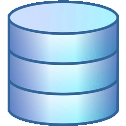 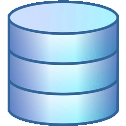 Déroulement généralLa recherche doit s’effectuer avec un NISS actif ou remplacé. Si un NISS remplacé est indiqué, la recherche dans la source authentique se fait avec le NISS remplacé.Les données des registres BCSS sont extraites et retournées. En ce qui concerne les numéros du Registre national, seul l’historique du registre RAD est affiché, dans la mesure où ils ont été radiés un jour. Une interrogation des données actuelles des registres BCSS pour un numéro géré par le Registre national donnera lieu à un message erreur.Diagramme de séquence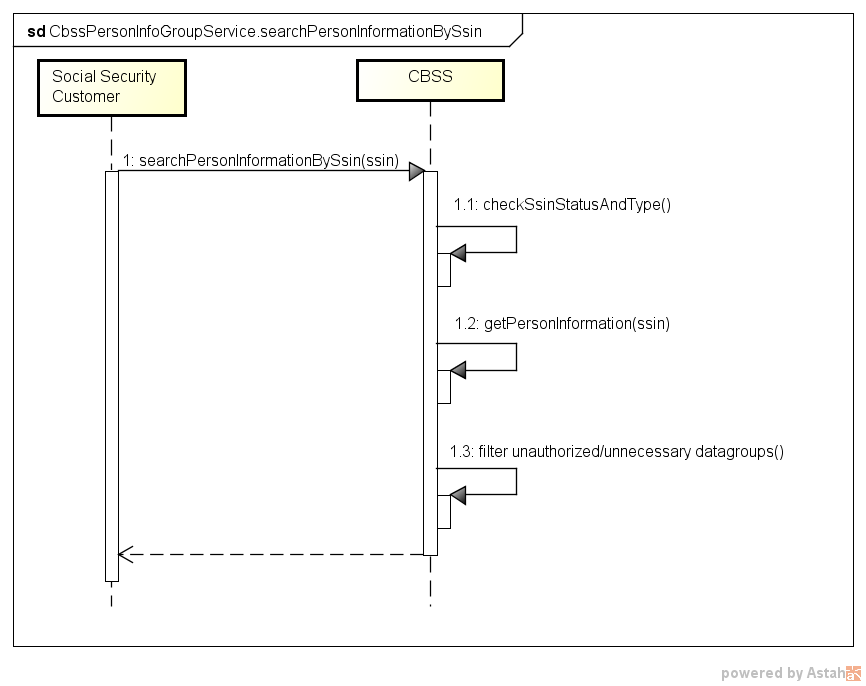 Etapes de traitement à la BCSSContrôle de l’intégrité des messages (validation XSD)Logging de sécuritéContrôle d’intégrationContrôle du NISStransformation des données du Registre nationalFiltrageContrôle de l’intégrité des messagesIl s’agit d’une validation classique du message XML par rapport au schéma. Il s’agit donc d’une validation des exigences en ce qui concerne le type de données et la structure.Logging de sécuritéPour des raisons légales, la BCSS conserva un logging des messages entrants et sortants de sorte que des audits de sécurité soient possibles.Contrôle du NISSLe NISS est soit valide, soit invalide. S’il est invalide (problème avec la syntaxe et/ou le checksum), le message est rejeté par la BCSS et un message erreur est renvoyé au client avec l’indication que le NISS n’est pas valide. Si le NISS est valide, il y a lieu de préciser s’il appartient à une catégorie spéciale. Si tel n’est pas le cas, le traitement peut être poursuivi.Catégories spéciales: NISS inconnu: le NISS n’est pas connu dans le registre national ou les registre BCSS. Le message est, dans ce cas, rejeté et un message erreur est renvoyé au client indiquant que le NISS utilisé n’est pas connu.NISS annulé: le NISS a été annulé par le Registre national. Le traitement n’est, dans ce cas, pas poursuivi et le client reçoit dans la réponse une indication de l’annulation du NISS.NISS remplacé: le NISS a été remplacé par un autre NISS. Le traitement est poursuivi avec le nouveau NISS et le client reçoit dans la réponse une indication que le NISS a été remplacé. La réponse mentionne aussi le nouveau NISS ainsi que le résultat du traitement.Pour la consultation de la situation actuelle (searchPersonInformationBySsin), le NISS doit être géré par la BCSS (registre RAD, RAN ou Bis).Contrôle d’intégrationL’institution qui souhaite faire appel à ce service, doit être connue comme destinataire des données dans le répertoire des références pour ce service. Par ailleurs, le NISS indiqué doit être intégré dans le répertoire des personnes selon les configurations communiquées pour le contexte légal figurant dans le répertoire des personnes.La configuration des contextes légaux et des contrôles d’intégration pour l’ensemble des partenaires est trop détaillée et pas suffisamment stable pour être intégrée dans ce document.Transformation des données du Registre nationalVoir  [5].FiltrageLa BCSS se charge du filtrage de sorte que les institutions ne reçoivent que les seules données à caractère personnel qu’elles sont autorisées à recevoir.La configuration des autorisations par groupe de données pour l’ensemble des partenaires est trop détaillée et pas suffisamment stable pour être intégrée dans ce document.Aperçu des données échangéesLe service permet de consulter les données à caractère personnel suivantes dans la source authentique:NISSNom et prénomsLieu et date de naissanceSexeNationalité(s)AdresseLieu de résidence principale (en Belgique ou à l’étranger)Adresse provisoire (en Belgique ou à l’étranger)Adresse postale à l’étrangerLieu et date du décèsEtat(s) civil(s)Le NISS constitue toujours la clé business de la donnée.Protocole du serviceLa communication aura lieu dans un environnement sécurisé au moyen de messages SOAP.  Pour plus d'informations sur l'architecture orientée services, veuillez-vous référer au [3]. Les partenaires qui n'ont pas encore accès à l'infrastructure SOA de la BCSS trouveront sur [4] une liste des démarches à réaliser pour obtenir un accès et tester cet accès.Description des messages échangésPartie commune aux différentes opérationsIdentification du client [informationCustomer]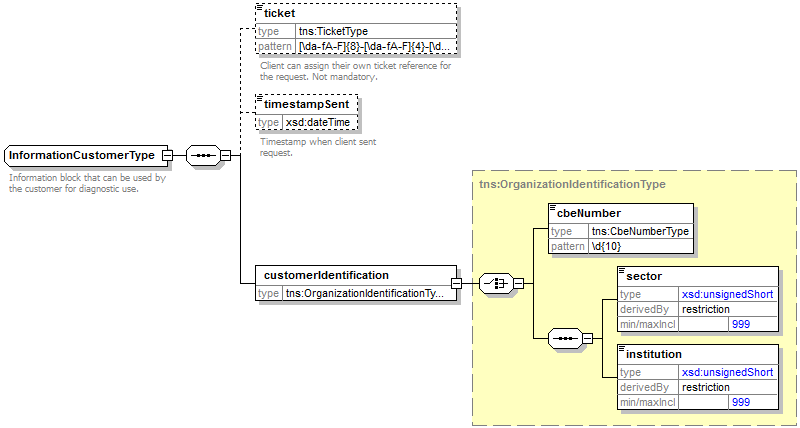 L’élément informationCustomer est fourni par le client en vue de s’identifier au niveau métier en fournissant son identification soit au niveau du réseau de la sécurité sociale, soit au niveau entreprise. Il peut contenir des références temporelles et métier.L’identification de l’institution est définie dans un message: soit à l’aide de la combinaison secteur/institution pour les institutions de sécurité socialesoit à l’aide du numéro BCE pour les institutions ne faisant pas partie du réseau de la sécurité sociale ou encore pour les institutions pour lesquelles ce numéro BCE offre une valeur ajoutée par rapport à l'utilisation du secteur/de l’institutionIdentification de la BCSS [informationCBSS]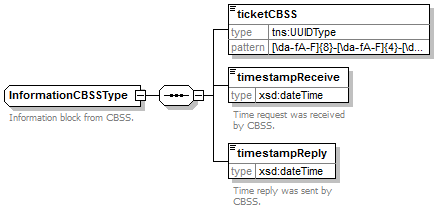 L’élément informationCBSS, facultatif dans la soumission, est complété par la BCSS. Il contient diverses informations nécessaires au logging et au support.Contexte légal de l’appel [legalContext]L’élément legalContext permet de définir le cadre légal de la requête.Statut de la réponse [status]Voir  [6].NISS avec status [ssin] ‘annulé’ ou ‘remplacé’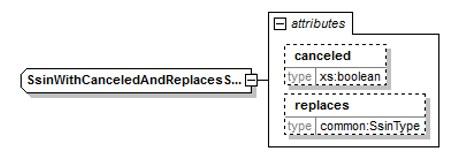 L’élément ssin est présent dans la réponse de la BCSS et retourne le NISS sur la base duquel la demande a eu lieu ainsi que des informations relatives au statut de ce NISS dans les attributs:Filtres de données [dataFilters]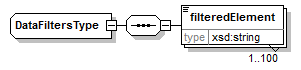 Anomalies [anomalies]Voir  [6].Status et sourceChaque groupe de données a un statut et une source.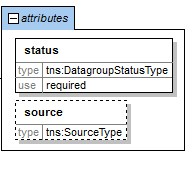 searchPersonInformationBySsinSoumission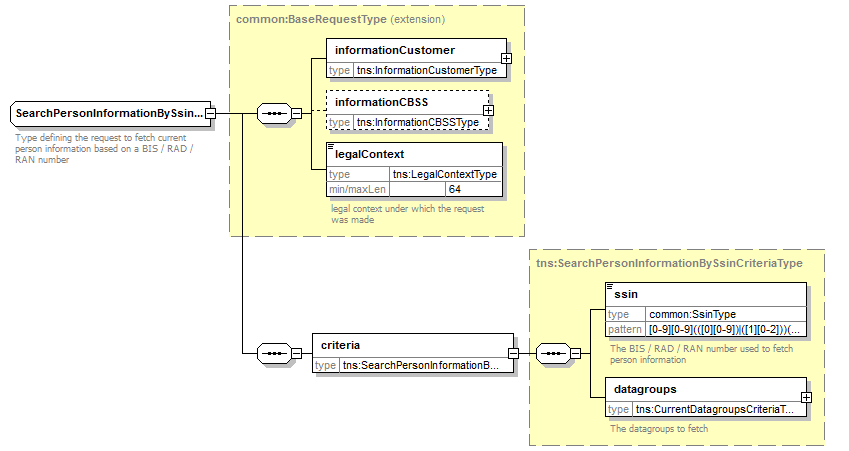 Groupes de données souhaités [criteria]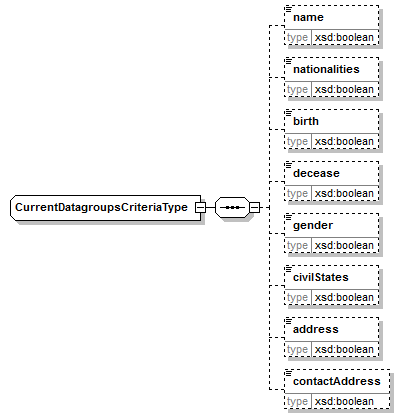 Réponse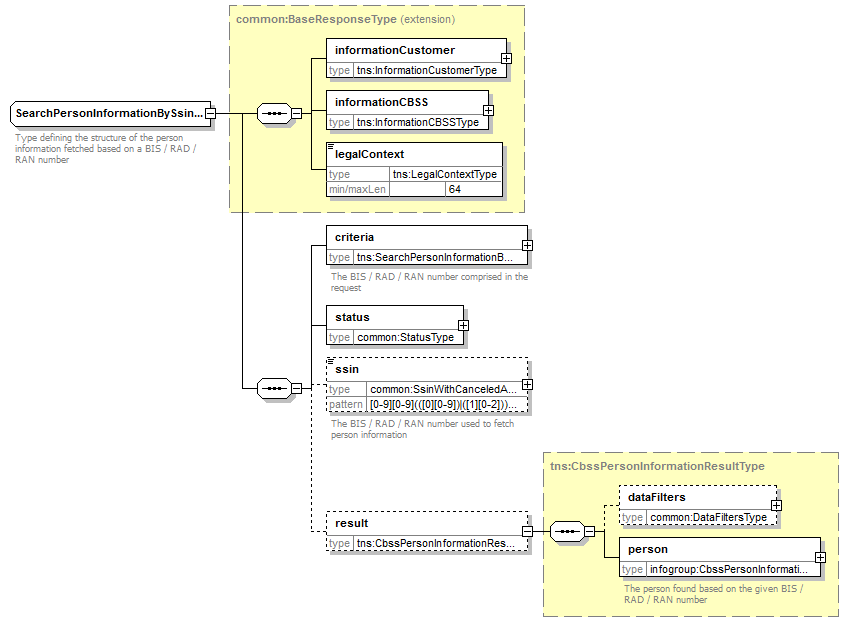 Données à caractère personnel [person]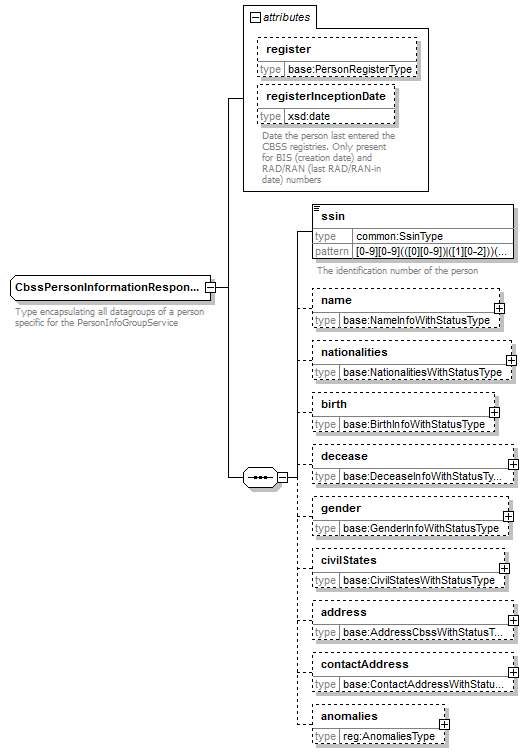 Remarques :La description de l’ensemble des codes (dans les différentes langues nationales) peut aussi être retrouvée dans le CTMS (CodeTable Management System)Adresse [residentialAddress]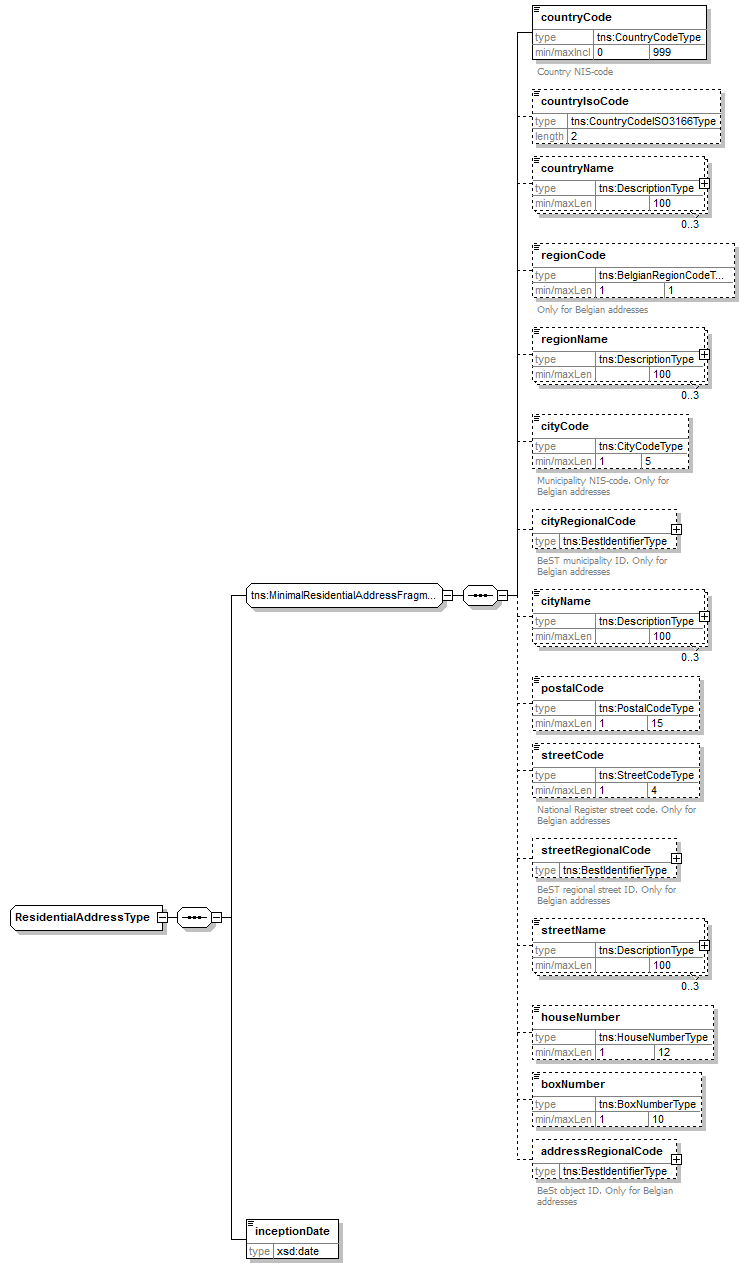 Les champs possibles sont différents pour une adresse belge et une adresse étrangère. Pour une adresse belge, tous les champs peuvent être remplis. En ce qui concerne une adresse à l’étranger, les champs applicables sont marqués dans la colonne « Etranger ».Adresse de contact [contactAddress]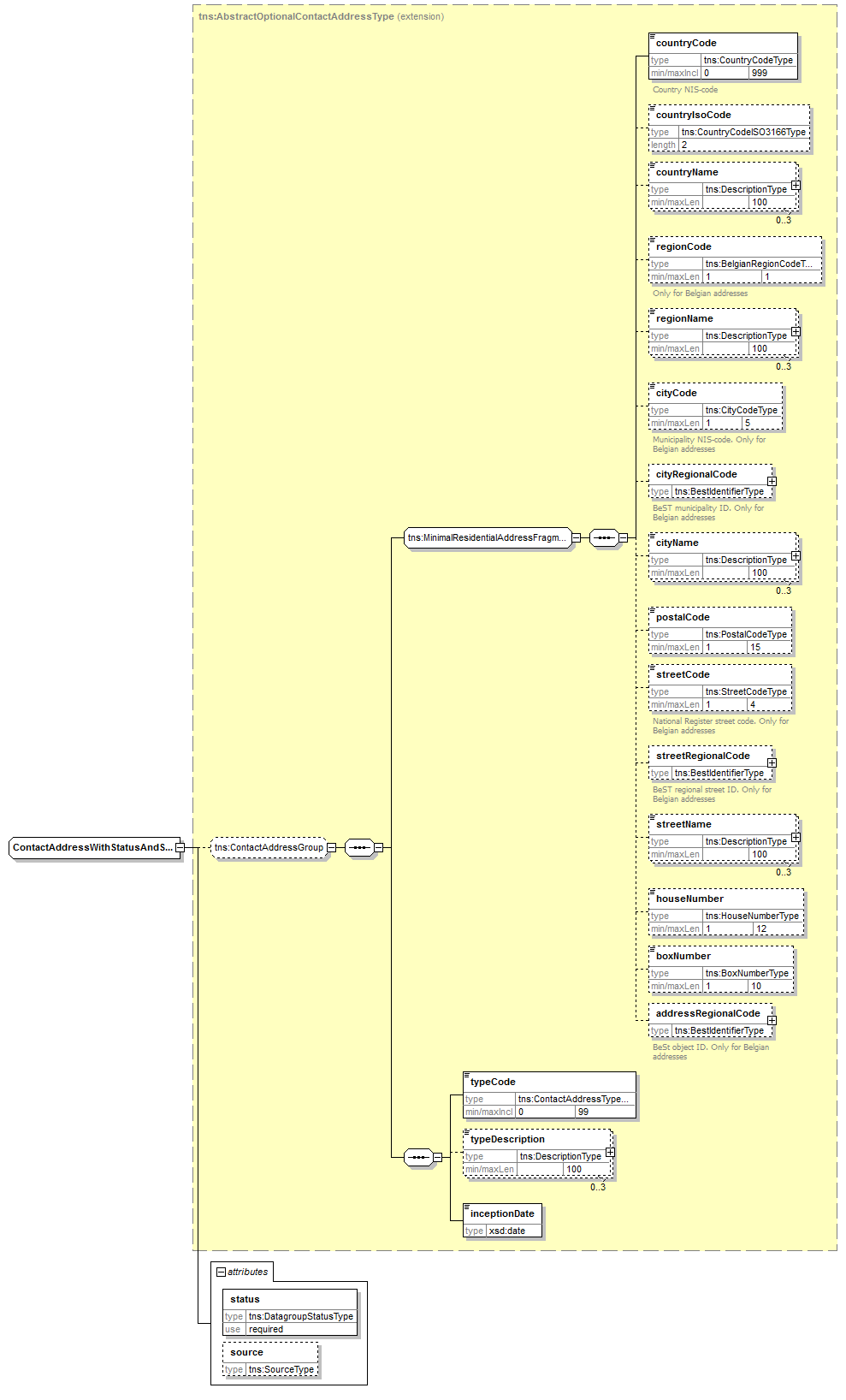 Lieu [birthPlace, deceasePlace, civilState/location]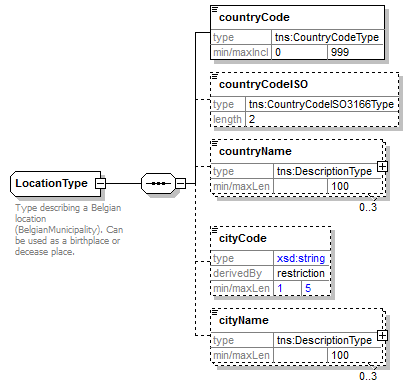 searchPersonInformationHistoryBySsinSoumission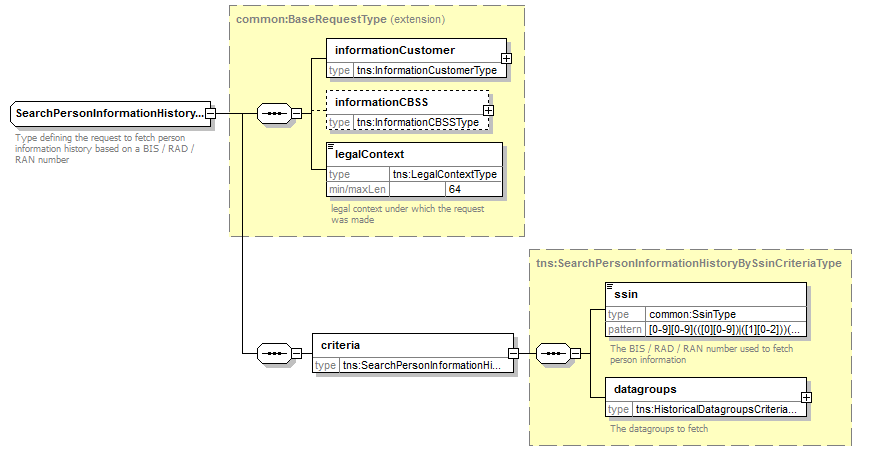 Groupes de données souhaités [criteria]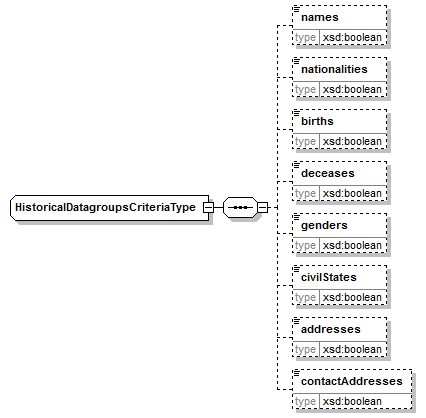 Réponse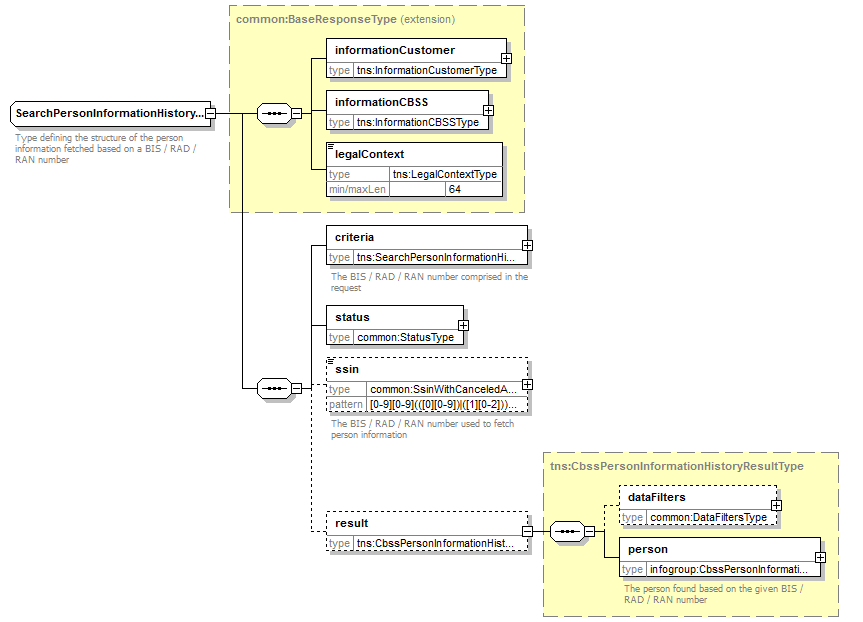 Données à caractère personnel [person]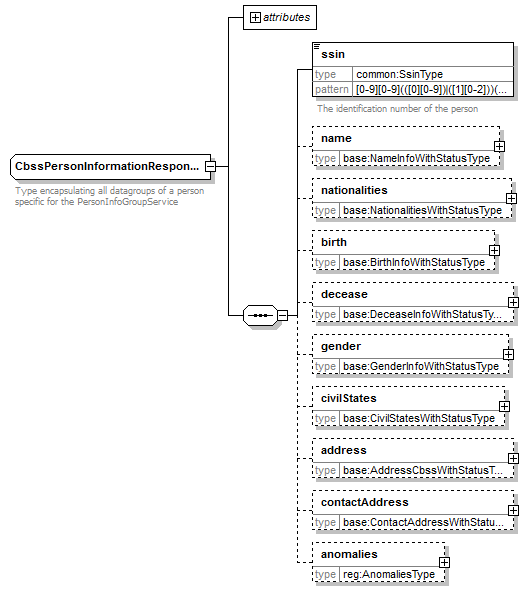 searchPersonInformationBySsinAndDateSoumission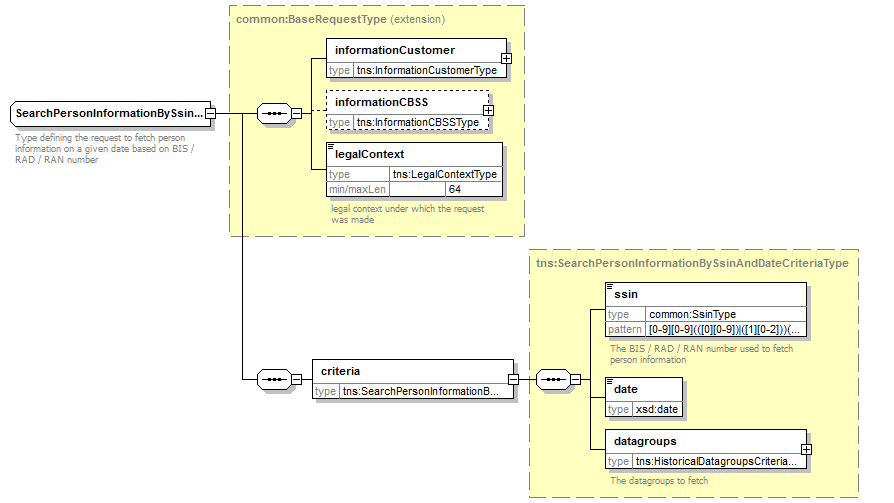 Groupes de données souhaitésVoir §  5.3.2.RéponseFaultVoir  [6].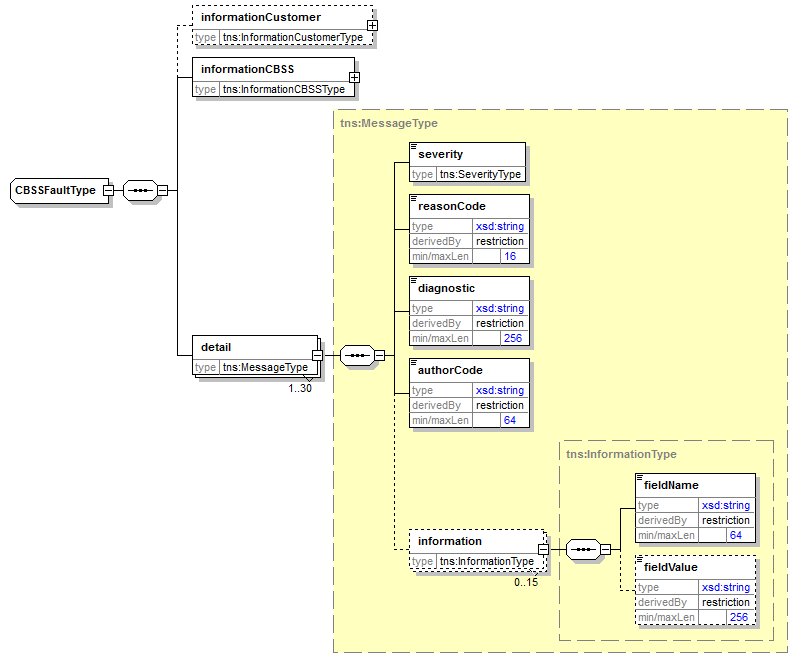 Statut et codes retourVoir  [6].Disponibilité et performanceLa BCSS ne dispose pas de SLA relatifs aux délais de réponse et à la disponibilité des services web, parce qu’ils dépendent de la source authentique. En effet, la BCSS n’est ni compétente, ni responsable pour les sources authentiques.Pour la partie du traitement qui a lieu au niveau interne à la BCSS, la BCSS garantit une disponibilité de 98% et les délais de traitement suivants: 90% < 1 seconde et 95% < 2 secondes. L’accès au registre national et aux registres BCSS n’est pas compris dans ces délais de traitement.Le délai d’accès aux registres BCSS dépend du nombre de données consultées et du nombre d’étapes de traitement.En cas d’interruption dans la prestation de services ou dans la connexion avec le Registre national, il est possible que nous interrompions prématurément les connexions afin d’éviter une surcharge des systèmes. Dans ce cas, la même erreur que celle retournée lorsque le Registre national est atteint mais qu’un problème technique survient (p.ex. timeout) est communiquée.En cas de problèmesContactez le service deskpar téléphone au numéro 02-741 84 00 entre 8 et 16 h 30 les jours ouvrables,par courriel à l’adresse suivante: servicedesk@ksz-bcss.fgov.be.et mentionnez les informations suivantes:messages SOAP (requête et réponse) le ticket du message, à savoir le ticket BCSS (de préférence) ou la référence du message qui a été ajoutée par le client mêmela date et l’heure de la consultationl’URL ou le nom du service ainsi que l’environnement.l’environnement dans lequel le problème se manifeste (acceptation ou production)Si vous souhaitez obtenir de plus amples informations relatives au service desk, nous vous invitons à consulter notre site web.Meilleures pratiquesValidation par rapport au WSDLNous demandons aux partenaires de réaliser une validation de tout message par rapport au fichier WSDL. En effet, tout message qui ne satisfait pas au contrat du service, est refusé.Format de la dateIl est vivement conseillé de ne pas ajouter de zone temporelle ou « Z » dans les champs date du format « xs:date ». Dans certains contextes/programmes, il est possible que la zone temporelle soit prise en considération, avec une autre date que la date visée comme résultat.Exemples de messagessearchPersonInformationBySsinRequestResponseFaultsearchPersonInformationHistoryBySsinRequestResponseFaultsearchPersonInformationBySsinAndDateRequestResponseFaultVersionDateDescriptionAuteur(s)2.06/02/2018Nouvelle version pour « V2 » du serviceBCSS2.130/03/2018Adaptation des anomaliesBCSS2.215/10/2018Changer BeSt-identification en modèle FOD BOSAAjout description de statut et sourceRenommer « countryCodeISO » en « countryIsoCode »BCSS2.325/10/2018Ajouter exemplesKSZDocumentAuteur(s)PID Register webservices: consultation des historiquesBCSSDocumentation disponible sur https://www.ksz-bcss.fgov.beRubrique: Services et support / Méthode de travail / Architecture orientée serviceBCSSDocumentation générale relative aux définitions des messages de la BCSSDéfinitions de messages des services BCSSBCSSDescription de l’architecture orientée service de la BCSS Documentation relative à l’architecture orientée serviceBCSSListe d'actions permettant d’accéder à la plateforme de services web de la BCSS et de tester la connexion.Accès à l’infrastructure SOA de la BCSSBCSSRegistries: concepts et règlesBCSSTSS Registries annex: codes retourBCSSRévisionDestinataire(s)Date1.0Protocole applicatifHTTPS 2ways TLS, SOAP 1.1HTTPS 2ways TLS, SOAP 1.1Nom du serviceCbssPersonInfoGroupServiceV2CbssPersonInfoGroupServiceV2WSDL du serviceCbssPersonInfoGroupServiceV2.wsdlhttp://kszbcss.fgov.be/intf/registries/CbssPersonInfoGroupService/v2CbssPersonInfoGroupServiceV2.wsdlhttp://kszbcss.fgov.be/intf/registries/CbssPersonInfoGroupService/v2OpérationssearchPersonInformationBySsinsearchPersonInformationHistoryBySsinsearchPersonInformationBySsinAndDatesearchPersonInformationBySsinsearchPersonInformationHistoryBySsinsearchPersonInformationBySsinAndDateMessagessearchPersonInformationBySsinRequestsearchPersonInformationBySsinResponsesearchPersonInformationBySsinFaultsearchPersonInformationHistoryBySsinRequestsearchPersonInformationHistoryBySsinResponsesearchPersonInformationHistoryBySsinFaultsearchPersonInformationBySsinAndDateRequestsearchPersonInformationBySsinAndDateResponsesearchPersonInformationBySsinAndDateFaultsearchPersonInformationBySsinRequestsearchPersonInformationBySsinResponsesearchPersonInformationBySsinFaultsearchPersonInformationHistoryBySsinRequestsearchPersonInformationHistoryBySsinResponsesearchPersonInformationHistoryBySsinFaultsearchPersonInformationBySsinAndDateRequestsearchPersonInformationBySsinAndDateResponsesearchPersonInformationBySsinAndDateFaultEnvironnement, hébergement et portDevb2b-test.ksz-bcss.fgov.be:4520Environnement, hébergement et portAccb2b-acpt.ksz-bcss.fgov.be:4520Environnement, hébergement et portProdb2b.ksz-bcss.fgov.be:4520URI/CbssPersonInfoGroupService/v2/consult/CbssPersonInfoGroupService/v2/consultÉlémentDescriptionticketréférence unique attribuée par la BCSStimestampReceivedate et heure de réception de la soumission à la BCSStimestampReplydate et heure d'envoi de la réponse à la BCSSAttributDescriptioncanceledSi cet élément est présent et est égal à ‘true’, le NISS a été annulé et ne peut pas être utilisé.replacesSi cet élément est présent, le NISS a été remplacé. Le NISS original est renvoyé dans cet attribut et le nouveau NISS est contenu dans l’élément même.ÉlémentDescriptionfilteredElementUne expression ‘xpath’ indique quels éléments du schéma ont été filtrés sur la base des autorisations. L’indication est statique, c’est-à-dire une expression est toujours présente en l’absence d’autorisation pour ce groupe, même si les données mêmes ne sont pas présentes. Voir aussi §3.3.6.AttribuutBeschrijvingstatusLe statut du groupe des données.“DATA_FOUND”: données trouvés pour ce groupe“NO_DATA_FOUND”: pas de données trouvés pour ce groupe“NOT_SUPPORTED”: pas d’application pour cette servicesourceLa source des données. Ne peut être que “CBSS”.ÉlémentÉlémentDescriptioninformationCustomerinformationCustomerInformations relatives à l’institution demanderesse, voir §5.1.1informationCBSSinformationCBSSne doit pas être remplilegalContextlegalContextCadre légal dans lequel la question est posée. Il s’agit d’une valeur fixe par cadre légal qui a été décidée entre la BCSS et l’institution demanderesse. Voir §  5.1.3.critèrescritèrescritères de recherchessinNISS des données à caractère personnel à consulterdatagroupsLes groupes de données souhaitésÉlémentDescriptionnameIndication du souhait de la consultation de données relatives au nomnationalitéIndication du souhait de la consultation des nationalitésbirthIndication du souhait de la consultation des données relatives à la naissancedeceaseIndication du souhait de la consultation des données relatives au décèsgenderIndication du souhait de la consultation des données relatives au sexecivilStatesIndication du souhait de la consultation des états civilsaddressIndication du souhait de la consultation des données relatives à l’adressecontactAddressIndication du souhait de la consultation de l’adresseÉlémentÉlémentDescriptioninformationCustomerinformationCustomerRepris de la soumissioninformationCBSSinformationCBSSInformations de la BCSS, voir §5.1.2legalContextlegalContextRepris de la soumissioncritèrescritèresRepris de la soumissionstatutstatutLe statut de la réponse, voir § 5.1.4.ssinssinLe NISS pour lequel le résultat est indiqué.resultresultdataFiltersLes filtres appliquéspersonLes données à caractère personnel demandéesÉlémentÉlémentDescriptionregisterregisterLe registre dans lequel les données relatives à la personne sont enregistrées (RAD, BIS ou RAN)registerInceptiondateregisterInceptiondateLa date à laquelle une personne a été enregistrée en dernier lieu dans les registres BCSS.ssinssinLe NISS actuel de la personnenamenameLe nom de la personnelastNameLe nom de famillegivenNameLe premier, le deuxième et le troisième prénom (facultatif)inceptionDateLa date de prise de cours de la donnéenationalities / nationalitynationalities / nationalityNationalité(s) de la personnenationalityCodeLe code nationalité (code pays)nationalityDescriptionLes descriptions de la nationalitéinceptionDateLa date de prise de cours de la donnéebirthbirthDonnées relatives à la naissancebirthDateLa date de naissancebirthPlaceLe lieu de naissance (pays et nom du lieu)actTypeType de preuve pour la naissancedeceasedeceaseDonnées relatives au décès, si d’applicationdeceaseDateLa date de décèsdeceasePlaceLe lieu de décès (pays et nom du lieu)gendergenderLe sexe de la personnegenderCodeLe sexe (« M » ou « F »)inceptionDateLa date de prise de cours de la donnéecivilStates / civilStatecivilStates / civilStateEtat(s) civil(s) de la personnecivilStateCodeLe code de l’état civilcivilStateDescriptionLes descriptions de l’état civilpartenaireDonnées relatives au partenaire (en cas de mariage, divorce, ...)locationLieu de l’état civil (p.ex. du mariage)judgement Données relatives au jugement, si d’application transcriptionDonnées relatives à la transcription du jugement, si d’applicationinceptionDateLa date de prise de cours de la donnéeaddressaddressL’adresse de la personneresidentialAddressL’adresse de résidence de la personne, voir § 5.2.5.contactAddresscontactAddressL’adresse de contact de la personne, voir § 5.2.65.2.5. Uniquement présente pour les numéros Bis.anomaliesanomaliesAvertissements concernant l’incohérence de donnéesÉlémentDescriptionEtrangerBelge « vieux »Belge « BeSt »countryCodeLe code pays du pays (code INS)✓150150countryIsoCodeLe code ISO du pays sous forme d’un code à 2 lettres (ISO 3166 alpha-2)✓✓✓countryNameLe nom du pays✓✓✓regionCodeLe code région de la région✓regionNameLa dénomination de la région✓cityRegionalCodeCode identification de la commune comme attribué par la source régionale✓cityCodeCode commune (code INS)✓✓cityNameNom de la commune✓✓postalCodeCode postal de la commune✓✓streetCodeCode de la rue attribué par le Registre national✓streetRegionalCodeCode de la rue attribué par la source régionale✓streetNameNom de la rue✓✓✓HouseNumberNuméro de maison✓✓✓boxNumberNuméro de la boîte✓✓✓addressRegionalCodeUn numéro d'identification unique de l’adresse au sein de la source authentique régionale✓inceptionDateDate de prise de cours de la donnée✓✓✓ÉlémentDescription(Tous les champs d’adresse)Voir  “ResidentialAddress”typeCodeCode du type d’adresse de contacttypeDescriptionType d’adresse de contactÉlémentDescriptioncountryCodeLe code pays du pays (code INS)countryIsoCodeLe code ISO du pays sous forme d’un code à 2 lettres (ISO 3166 alpha-2)countryNameLe nom du payscityCodeCode commune (code INS)cityNameNom de la commune / nom du lieuÉlémentÉlémentDescriptioninformationCustomerinformationCustomerInformations relatives à l’institution demanderesse, voir § 5.1.1informationCBSSinformationCBSSne doit pas être remplilegalContextlegalContextCadre légal dans lequel la question est posée. Il s’agit d’une valeur fixe par cadre légal qui a été décidée entre la BCSS et l’institution demanderesse. Voir §  5.1.3.critèrescritèrescritères de recherchessinNISS des données à caractère personnel à consulterdatagroupsLes groupes de données souhaitésÉlémentDescriptionnamesIndication du souhait de la consultation de données relatives au nomnationalitiesIndication du souhait de la consultation des nationalitésbirthsIndication du souhait de la consultation des données relatives à la naissancedeceasesIndication du souhait de la consultation des données relatives au décèsgendersIndication du souhait de la consultation des données relatives au sexecivilStatesIndication du souhait de la consultation des états civilsaddressesIndication du souhait de la consultation des données relatives à l’adressecontactAddressesIndication du souhait de la consultation de l’adresseÉlémentÉlémentDescriptioninformationCustomerinformationCustomerRepris de la soumissioninformationCBSSinformationCBSSInformations de la BCSS, voir §5.1.2legalContextlegalContextRepris de la soumissioncritèrescritèresRepris de la soumissionstatutstatutLe statut de la réponse, voir §5.1.4ssinssinLe NISS pour lequel le résultat est indiqué.resultresultdataFiltersLes filtres appliquéspersonL’historique des données à caractère personnel demandéÉlémentDescriptionregisterLe registre dans lequel les données actuelles relatives à la personne sont enregistrées (RN, BIS ou RAD)registerInceptionDateLa date de création dans le registre BIS ou la date de la dernière radiation dans le registre RAD ssinLe NISS actuel de la personnenamesLes noms actuels et historiques de la personne, avec à titre facultatif 1 à 3 prénoms et la date de prise de coursnationalitiesToutes les nationalités historiques et actuelles de la personne: code pays, descriptions et date de prise de coursbirthsInformations provenant des sources authentiques relatives à la naissance: date de naissance et lieu de naissancedeceasesInformations provenant des sources authentiques relatives au décès: date et lieu de décèsgenderInformations provenant des sources authentiques relatives au sexe de la personne, tant actuel que historique (éventuellement), avec date de prise de courscivilStatesTous les états civils historiques et actuels de la personne, avec descriptions et, de manière facultative, un partenaire et un code lieu.addressesAdresses actuelles et historiques de la personneanomaliesAvertissements concernant l’incohérence de donnéesÉlémentÉlémentDescriptioninformationCustomerinformationCustomerInformations relatives à l’institution demanderesse, voir § 5.1.1informationCBSSinformationCBSSne doit pas être remplilegalContextlegalContextCadre légal dans lequel la question est posée. Il s’agit d’une valeur fixe par cadre légal qui a été décidée entre la BCSS et l’institution demanderesse. Voir §  5.1.3.critèrescritèrescritères de recherchessinNISS des données à caractère personnel à consulterdateLa date de la situation souhaitéedatagroupsLes groupes de données souhaitésÉlémentÉlémentDescriptioninformationCustomerinformationCustomerRepris de la soumissioninformationCBSSinformationCBSSInformations de la BCSS, voir §5.1.2legalContextlegalContextRepris de la soumissioncritèrescritèresRepris de la soumissionstatutstatutLe statut de la réponse, voir § 5.1.4.ssinssinLe NISS pour lequel le résultat est indiqué.resultresultdataFiltersLes filtres appliquéspersonLes données à caractère personnel demandées, voir § 5.2.4<soapenv:Envelope xmlns:soapenv="http://schemas.xmlsoap.org/soap/envelope/" xmlns:v2="http://kszbcss.fgov.be/intf/registries/CbssPersonInfoGroupService/v2">   <soapenv:Header/>   <soapenv:Body>      <v2:searchPersonInformationBySsinRequest>         <informationCustomer>            <customerIdentification>               <cbeNumber>********31</cbeNumber>            </customerIdentification>         </informationCustomer>         <legalContext>***************</legalContext>         <criteria>            <ssin>*********46</ssin>            <datagroups>               <name>true</name>               <birth>true</birth>               <gender>true</gender>               <address>true</address>               <contactAddress>true</contactAddress>            </datagroups>         </criteria>      </v2:searchPersonInformationBySsinRequest>   </soapenv:Body></soapenv:Envelope><soap:Envelope xmlns:soap="http://schemas.xmlsoap.org/soap/envelope/">   <soap:Header/>   <soap:Body>      <external:searchPersonInformationBySsinResponse xmlns:external="http://kszbcss.fgov.be/intf/registries/CbssPersonInfoGroupService/v2">         <informationCustomer>            <customerIdentification>               <cbeNumber>********31</cbeNumber>            </customerIdentification>         </informationCustomer>         <informationCBSS>            <ticketCBSS>a14e8b67-d970-434b-98e3-427f9ec7b36f</ticketCBSS>            <timestampReceive>2018-10-25T09:49:06.155Z</timestampReceive>            <timestampReply>2018-10-25T09:49:07.229Z</timestampReply>         </informationCBSS>         <legalContext>***************</legalContext>         <criteria>            <ssin>*********46</ssin>            <datagroups>               <name>true</name>               <birth>true</birth>               <gender>true</gender>               <address>true</address>               <contactAddress>true</contactAddress>            </datagroups>         </criteria>         <status>            <value>DATA_FOUND</value>            <code>MSG00000</code>            <description>Treatment successful</description>         </status>         <ssin>*********46</ssin>         <result>            <person register="BIS" registerInceptionDate="2012-07-12">               <ssin>*********46</ssin>               <name status="DATA_FOUND" source="CBSS">                  <lastName>*************</lastName>                  <givenName sequence="1">******</givenName>                  <givenName sequence="2">******</givenName>                  <inceptionDate>****-**-**</inceptionDate>               </name>               <birth status="DATA_FOUND" source="CBSS">                  <birthDate>****-**-**</birthDate>                  <birthPlace>                     <countryCode>121</countryCode>                     <countryName language="FR">Norvège</countryName>                     <countryName language="NL">Noorwegen</countryName>                     <countryName language="DE">Norwegen</countryName>                     <cityName>Oslo</cityName>                  </birthPlace>               </birth>               <gender status="DATA_FOUND" source="CBSS">                  <genderCode>M</genderCode>                  <inceptionDate>****-**-**</inceptionDate>               </gender>               <address status="NO_DATA_FOUND"/>               <contactAddress status="DATA_FOUND" source="CBSS">                  <countryCode>150</countryCode>                  <countryIsoCode>BE</countryIsoCode>                  <countryName language="FR">Belgique</countryName>                  <countryName language="NL">België</countryName>                  <countryName language="DE">Belgien</countryName>                  <cityCode>23064</cityCode>                  <cityName language="NL">Pepingen</cityName>                  <postalCode>1670</postalCode>                  <streetCode>***</streetCode>                  <streetName language="NL">*************</streetName>                  <houseNumber>***</houseNumber>                  <typeCode>99</typeCode>                  <typeDescription language="NL">Onbekend</typeDescription>                  <typeDescription language="FR">Inconnu</typeDescription>                  <inceptionDate>****-**-**</inceptionDate>               </contactAddress>            </person>         </result>      </external:searchPersonInformationBySsinResponse>   </soap:Body></soap:Envelope><soapenv:Envelope xmlns:soapenv="http://schemas.xmlsoap.org/soap/envelope/">   <soapenv:Body>      <soapenv:Fault>         <faultcode>soapenv:Server</faultcode>         <faultstring>Internal error</faultstring>         <faultactor>http://www.ksz-bcss.fgov.be/</faultactor>         <detail>            <n1:searchPersonInformationBySsinFault xmlns:n1="http://kszbcss.fgov.be/intf/registries/CbssPersonInfoGroupService/v2">               <informationCustomer>                  <customerIdentification>                     <cbeNumber>********31</cbeNumber>                  </customerIdentification>               </informationCustomer>               <informationCBSS>                  <ticketCBSS>0b06feaf-0908-4e2e-92ae-b2d476259328</ticketCBSS>                  <timestampReceive>2018-11-08T08:57:34.147Z</timestampReceive>                  <timestampReply>2018-11-08T08:57:35.259Z</timestampReply>               </informationCBSS>               <detail>                  <severity>FATAL</severity>                  <reasonCode>MSG00003</reasonCode>                  <diagnostic>Internal error</diagnostic>                  <authorCode>http://www.ksz-bcss.fgov.be/</authorCode>               </detail>            </n1:searchPersonInformationBySsinFault>         </detail>      </soapenv:Fault>   </soapenv:Body></soapenv:Envelope><soapenv:Envelope xmlns:soapenv="http://schemas.xmlsoap.org/soap/envelope/" xmlns:v2="http://kszbcss.fgov.be/intf/registries/CbssPersonInfoGroupService/v2">   <soapenv:Header/>   <soapenv:Body>      <v2:searchPersonInformationHistoryBySsinRequest>         <informationCustomer>            <customerIdentification>               <cbeNumber>********31</cbeNumber>            </customerIdentification>         </informationCustomer>         <legalContext>***************</legalContext>         <criteria>            <ssin>*********42</ssin>            <datagroups>               <names>true</names>               <nationalities>true</nationalities>               <genders>true</genders>               <civilStates>true</civilStates>               <addresses>true</addresses>               <contactAddresses>true</contactAddresses>               <subregisters>true</subregisters>            </datagroups>         </criteria>      </v2:searchPersonInformationHistoryBySsinRequest>   </soapenv:Body></soapenv:Envelope><soap:Envelope xmlns:soap="http://schemas.xmlsoap.org/soap/envelope/">   <soap:Header/>   <soap:Body>      <external:searchPersonInformationHistoryBySsinResponse xmlns:external="http://kszbcss.fgov.be/intf/registries/CbssPersonInfoGroupService/v2">         <informationCustomer>            <customerIdentification>               <cbeNumber>********31</cbeNumber>            </customerIdentification>         </informationCustomer>         <informationCBSS>            <ticketCBSS>7512ef38-e7d1-4d54-af29-101db17573cc</ticketCBSS>            <timestampReceive>2018-10-24T14:32:32.027Z</timestampReceive>            <timestampReply>2018-10-24T14:32:32.631Z</timestampReply>         </informationCBSS>         <legalContext>***************</legalContext>         <criteria>            <ssin>*********42</ssin>            <datagroups>               <names>true</names>               <nationalities>true</nationalities>               <genders>true</genders>               <civilStates>true</civilStates>               <addresses>true</addresses>               <contactAddresses>true</contactAddresses>               <subregisters>true</subregisters>            </datagroups>         </criteria>         <status>            <value>DATA_FOUND</value>            <code>MSG00000</code>            <description>Treatment successful</description>         </status>         <ssin>*********42</ssin>         <result>            <person register="RAD" registerInceptionDate="2009-06-30">               <ssin>*********42</ssin>               <names status="DATA_FOUND">                  <name source="BOTH">                     <lastName>*****</lastName>                     <givenName sequence="1">******</givenName>                     <inceptionDate>1994-**-**</inceptionDate>                  </name>               </names>               <nationalities status="DATA_FOUND">                  <nationality source="CBSS">                     <nationalityCode>111</nationalityCode>                     <nationalityDescription language="FR">France</nationalityDescription>                     <nationalityDescription language="NL">Frankrijk</nationalityDescription>                     <nationalityDescription language="DE">Frankreich</nationalityDescription>                     <inceptionDate>2010-**-**</inceptionDate>                  </nationality>                  <nationality source="NR">                     <nationalityCode>111</nationalityCode>                     <nationalityDescription language="FR">France</nationalityDescription>                     <nationalityDescription language="NL">Frankrijk</nationalityDescription>                     <nationalityDescription language="DE">Frankreich</nationalityDescription>                     <inceptionDate>1998-**-**</inceptionDate>                  </nationality>                  <nationality source="NR">                     <nationalityCode>169</nationalityCode>                     <nationalityDescription language="FR">Yougoslavie</nationalityDescription>                     <nationalityDescription language="NL">Joegoslavië</nationalityDescription>                     <nationalityDescription language="DE">Jugoslawien</nationalityDescription>                     <inceptionDate>1994-**-**</inceptionDate>                     <expiryDate>1998-**-**</expiryDate>                  </nationality>               </nationalities>               <genders status="DATA_FOUND">                  <gender source="NR">                     <genderCode>F</genderCode>                  </gender>                  <gender source="CBSS">                     <genderCode>F</genderCode>                     <inceptionDate>2010-**-**</inceptionDate>                  </gender>               </genders>               <civilStates status="DATA_FOUND">                  <civilState source="NR">                     <civilStateCode>10</civilStateCode>                     <civilStateDescription language="FR">Célibataire</civilStateDescription>                     <civilStateDescription language="NL">Ongehuwd</civilStateDescription>                     <inceptionDate>1994-**-**</inceptionDate>                  </civilState>                  <civilState source="CBSS">                     <civilStateCode>20</civilStateCode>                     <civilStateDescription language="FR">Marié</civilStateDescription>                     <civilStateDescription language="NL">Gehuwd</civilStateDescription>                     <inceptionDate>2016-**-**</inceptionDate>                     <expiryDate>2017-**-**</expiryDate>                  </civilState>                  <civilState source="CBSS">                     <civilStateCode>10</civilStateCode>                     <civilStateDescription language="FR">Célibataire</civilStateDescription>                     <civilStateDescription language="NL">Ongehuwd</civilStateDescription>                     <inceptionDate>1994-**-**</inceptionDate>                     <expiryDate>2016-**-**</expiryDate>                  </civilState>               </civilStates>               <addresses status="DATA_FOUND">                  <address source="CBSS">                     <residentialAddress>                        <countryCode>111</countryCode>                        <countryName language="FR">France</countryName>                        <countryName language="NL">Frankrijk</countryName>                        <countryName language="DE">Frankreich</countryName>                        <cityName>LYON</cityName>                        <streetName>RUE VAUBAN</streetName>                        <houseNumber>*</houseNumber>                        <inceptionDate>2017-**-**</inceptionDate>                     </residentialAddress>                  </address>               </addresses>               <contactAddresses status="DATA_FOUND">                  <contactAddress source="NR">                     <countryCode>150</countryCode>                     <countryIsoCode>BE</countryIsoCode>                     <countryName language="FR">Belgique</countryName>                     <countryName language="NL">België</countryName>                     <countryName language="DE">Belgien</countryName>                     <cityCode>21009</cityCode>                     <cityName language="FR">Ixelles</cityName>                     <cityName language="NL">Elsene</cityName>                     <postalCode>1050</postalCode>                     <streetCode>2410</streetCode>                     <streetName language="FR">Rue de la Paix</streetName>                     <streetName language="NL">Vredestraat</streetName>                     <houseNumber>**</houseNumber>                     <boxNumber>****</boxNumber>                     <typeCode>99</typeCode>                     <typeDescription language="NL">Onbekend</typeDescription>                     <typeDescription language="FR">Inconnu</typeDescription>                     <inceptionDate>1996-**-**</inceptionDate>                     <expiryDate>2009-**-**</expiryDate>                  </contactAddress>                  <contactAddress source="NR">                     <countryCode>150</countryCode>                     <countryIsoCode>BE</countryIsoCode>                     <countryName language="FR">Belgique</countryName>                     <countryName language="NL">België</countryName>                     <countryName language="DE">Belgien</countryName>                     <cityCode>21009</cityCode>                     <cityName language="FR">Ixelles</cityName>                     <cityName language="NL">Elsene</cityName>                     <postalCode>1050</postalCode>                     <streetCode>950</streetCode>                     <streetName language="FR">Rue de Stassart</streetName>                     <streetName language="NL">de Stassartstraat</streetName>                     <houseNumber>**</houseNumber>                     <boxNumber>****</boxNumber>                     <typeCode>99</typeCode>                     <typeDescription language="NL">Onbekend</typeDescription>                     <typeDescription language="FR">Inconnu</typeDescription>                     <inceptionDate>1994-**-**</inceptionDate>                     <expiryDate>1996-**-**</expiryDate>                  </contactAddress>               </contactAddresses>               <subregisters status="DATA_FOUND">                  <subregister source="NR">                     <subregisterCode>2</subregisterCode>                     <subregisterDescription language="FR">registre de population</subregisterDescription>                     <subregisterDescription language="NL">bevolkingsregister</subregisterDescription>                     <inceptionDate>1994-**-**</inceptionDate>                  </subregister>               </subregisters>            </person>         </result>      </external:searchPersonInformationHistoryBySsinResponse>   </soap:Body></soap:Envelope><soapenv:Envelope xmlns:soapenv="http://schemas.xmlsoap.org/soap/envelope/">   <soapenv:Body>      <soapenv:Fault>         <faultcode>soapenv:Server</faultcode>         <faultstring>Internal error</faultstring>         <faultactor>http://www.ksz-bcss.fgov.be/</faultactor>         <detail>            <n1:searchPersonInformationHistoryBySsinFault xmlns:n1="http://kszbcss.fgov.be/intf/registries/CbssPersonInfoGroupService/v2">               <informationCustomer>                  <customerIdentification>                     <cbeNumber>********31</cbeNumber>                  </customerIdentification>               </informationCustomer>               <informationCBSS>                  <ticketCBSS>0b06feaf-0908-4e2e-92ae-b2d476259328</ticketCBSS>                  <timestampReceive>2018-11-08T08:57:34.147Z</timestampReceive>                  <timestampReply>2018-11-08T08:57:35.259Z</timestampReply>               </informationCBSS>               <detail>                  <severity>FATAL</severity>                  <reasonCode>MSG00003</reasonCode>                  <diagnostic>Internal error</diagnostic>                  <authorCode>http://www.ksz-bcss.fgov.be/</authorCode>               </detail>            </n1:searchPersonInformationHistoryBySsinFault>         </detail>      </soapenv:Fault>   </soapenv:Body></soapenv:Envelope><soapenv:Envelope xmlns:soapenv="http://schemas.xmlsoap.org/soap/envelope/" xmlns:v2="http://kszbcss.fgov.be/intf/registries/CbssPersonInfoGroupService/v2">   <soapenv:Header/>   <soapenv:Body>      <v2:searchPersonInformationBySsinAndDateRequest>         <informationCustomer>            <customerIdentification>               <cbeNumber>********31</cbeNumber>            </customerIdentification>         </informationCustomer>         <legalContext>***************</legalContext>         <criteria>            <ssin>*********46</ssin>            <date>2017-01-01</date>            <datagroups>               <names>true</names>               <deceases>true</deceases>               <genders>true</genders>               <legalCohabitations>true</legalCohabitations>            </datagroups>         </criteria>      </v2:searchPersonInformationBySsinAndDateRequest>   </soapenv:Body></soapenv:Envelope><soap:Envelope xmlns:soap="http://schemas.xmlsoap.org/soap/envelope/">   <soap:Header/>   <soap:Body>      <external:searchPersonInformationBySsinAndDateResponse xmlns:external="http://kszbcss.fgov.be/intf/registries/CbssPersonInfoGroupService/v2">         <informationCustomer>            <customerIdentification>               <cbeNumber>********31</cbeNumber>            </customerIdentification>         </informationCustomer>         <informationCBSS>            <ticketCBSS>8871cef7-a5d2-4f35-a90c-19acdd2379c3</ticketCBSS>            <timestampReceive>2018-10-24T14:26:42.684Z</timestampReceive>            <timestampReply>2018-10-24T14:26:43.881Z</timestampReply>         </informationCBSS>         <legalContext>***************</legalContext>         <criteria>            <ssin>*********46</ssin>            <date>2017-01-01</date>            <datagroups>               <names>true</names>               <deceases>true</deceases>               <genders>true</genders>               <legalCohabitations>true</legalCohabitations>            </datagroups>         </criteria>         <status>            <value>DATA_FOUND</value>            <code>MSG00000</code>            <description>Treatment successful</description>         </status>         <ssin>87510611546</ssin>         <result>            <person register="BIS" registerInceptionDate="2012-07-12">               <ssin>87510611546</ssin>               <names status="DATA_FOUND">                  <name source="CBSS">                     <lastName>*************</</lastName>                     <givenName sequence="1">******</givenName>                     <givenName sequence="2">******</givenName>                     <inceptionDate>****-**-**</inceptionDate>                  </name>               </names>               <deceases status="DATA_FOUND">                  <decease source="CBSS">                     <deceaseDate>****-**-**</deceaseDate>                     <deceasePlace>                        <countryCode>150</countryCode>                        <countryIsoCode>BE</countryIsoCode>                        <countryName language="FR">Belgique</countryName>                        <countryName language="NL">België</countryName>                        <countryName language="DE">Belgien</countryName>                        <cityCode>21004</cityCode>                        <cityName language="FR">Bruxelles</cityName>                        <cityName language="NL">Brussel</cityName>                     </deceasePlace>                  </decease>               </deceases>               <genders status="DATA_FOUND">                  <gender source="CBSS">                     <genderCode>M</genderCode>                     <inceptionDate>****-**-**</inceptionDate>                  </gender>               </genders>               <legalCohabitations status="NOT_SUPPORTED"/>            </person>         </result>      </external:searchPersonInformationBySsinAndDateResponse>   </soap:Body></soap:Envelope><soapenv:Envelope xmlns:soapenv="http://schemas.xmlsoap.org/soap/envelope/">   <soapenv:Body>      <soapenv:Fault>         <faultcode>soapenv:Server</faultcode>         <faultstring>Internal error</faultstring>         <faultactor>http://www.ksz-bcss.fgov.be/</faultactor>         <detail>            <n1:searchPersonInformationBySsinAndDateFault xmlns:n1="http://kszbcss.fgov.be/intf/registries/CbssPersonInfoGroupService/v2">               <informationCustomer>                  <customerIdentification>                     <cbeNumber>********31</cbeNumber>                  </customerIdentification>               </informationCustomer>               <informationCBSS>                  <ticketCBSS>0b06feaf-0908-4e2e-92ae-b2d476259328</ticketCBSS>                  <timestampReceive>2018-11-08T08:57:34.147Z</timestampReceive>                  <timestampReply>2018-11-08T08:57:35.259Z</timestampReply>               </informationCBSS>               <detail>                  <severity>FATAL</severity>                  <reasonCode>MSG00003</reasonCode>                  <diagnostic>Internal error</diagnostic>                  <authorCode>http://www.ksz-bcss.fgov.be/</authorCode>               </detail>            </n1:searchPersonInformationBySsinAndDateFault>         </detail>      </soapenv:Fault>   </soapenv:Body></soapenv:Envelope>